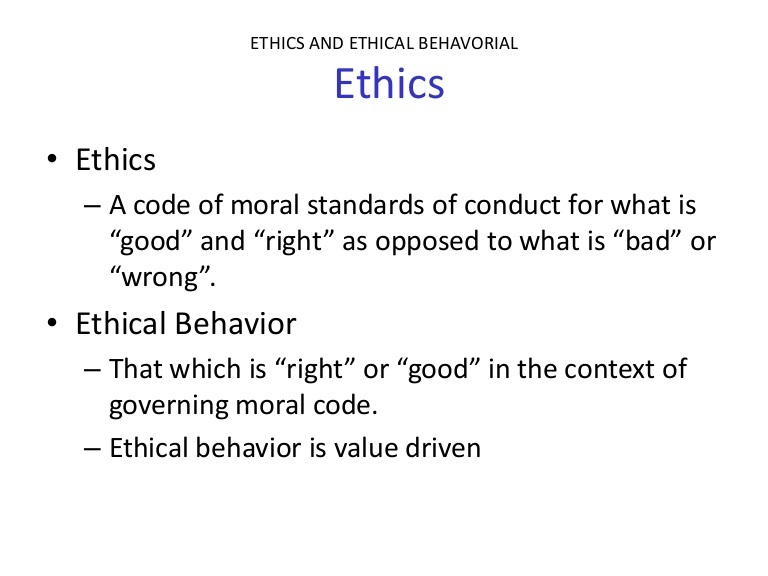 Different Influences on Individual Codes of EthicsDirections: Be sure to include two examples in each column.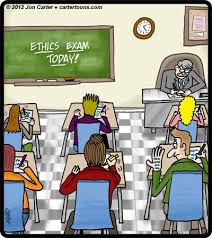 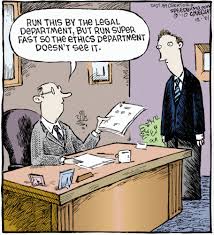 Ethics at HomeEthics at SchoolEthics at the Workplace